Curriculum Vitae and list of publications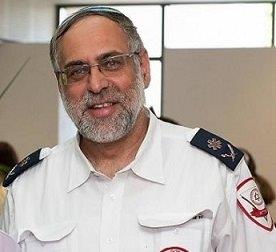 Contact Information:Name: 	Eli JaffeDate of Birth: 	Israel. March 20, 1966Military service	10.7.1984 – 9.7.1988Work	MDA. Yigal Alon st. 60, Tel Aviv. 03-6300222Home	Shivtey Israel st. 18, Modiin. 08-9701494Professional Experience:2008 -	Ben Gurion University of the Negev, Lecturer, Faculty of Health Sciences1997 – 2007	Moreshet Yaakov College, Lecturer, Talmud Dipartment.2016-	Magen David Adom, Deputy Director General – Head of the Community Division; MDA Executive Committee Secretary; 2006- 2016	Magen David Adom, Division Director - Training, PR, Volunteer 	Activities, Marketing and International Relations; 	Head, International College of Magen David Adom Magen David Adom, Volunteer Activities ManagerMDA Executive Committee and National Council Secretary;	Magen David Adom Center, Preparedness and Operations Department  ManagerMagen David Adom Center, Volunteer Activities Department ManagerEducation: 1984-1988	Certification, Moreshet Yaakov College, Rehovot1989-1991	B.A. – Bar Ilan University. Department of Judaism.1992-1993	M.A. – Bar-Ilan University. Department of Talmud.	Prof. M.S. Feldblum. Dr. H. Luban.	The Masoretic Divisions (sedarim) in the Book of the Prophets.1993-1994	EMT-P – Paramedic Accreditation, Ministry of Health license #259;	Health Systems Administration Certification for Academics 	(2-year program), MPA – University of Haifa. Department of Public Administration. 2000-2008	PhD – University of Haifa. Department of Public Administration.		       Prof. Aharon Kfir. Dr. Ariel Kari.The factor that make the difference between the Board Members Volunteers and Direct Volunteers in Voluntary Organization.PhD - Ben-Gurion University of the Negev. Medical Science, Prof. Avishay Goldberg. Prof. Haim Knobler.Model Classification of Youth Volunteers in Health Organization During Terror Attacks for the Prevention of Post Traumatic Stress Disorder.Public Activities:2014 – 2016	Board Member, National Council of Youth Organization.2010 -	Member, Minister of Health Volunteer Awards Committee2009 – 	Member, Minister of Health Volunteer Awards Committee2009 -	Member, President of  Volunteer Awards Committee2002-2006	Treasurer, National Council for Volunteering in 1998 -	Secretary-General, Magen David Adom Youth Organization1992-1997	Board Member, National Council for Volunteering in ;	Member, Science Committee and Training Committee, National Council for 	Volunteering in ;	Board Member, Public Council for Exchange of Youth and Young Adults;	Founder and Board Member, Magen David Adom Volunteer CommitteeChairman, MDA Rehovot BranchCommittees:2013	Chairman of Magen David Adom Academic Committe2011		Member, Scientific Committee, IPRED II2007-2008	Chairman, MDA Committee for Earthquake Preparedness2007 -	Member, Government Inter-ministerial Committee for Earthquake 	PreparednessLanguages:Hebrew – mother tongue,English – very goodPublications:Books and BookletsJaffe E., Abramovich I. Magen David Adom Guideline To First Aid. Stemachky. 2017. 160 p.Dayan, M., Jaffe E., Gvirzman B. The history of Magen David Adom in Israel. 2016. 400 p.Jaffe, E., Strugo R., Abramovich I. Cardio Vascular resuscitation. American Heart Association.  Editor of the Hebrew version. 2015. 54 pgs. Jaffe, E., Ben Arieh, S. Earthquake in Israel – Leadership after Disaster. 154 pgs. Magen David Adom Publishing, 2011.Jaffe, E., Abramovitch, A., Kodinski, N., Emergency Medicine for the Medic. 360 pgs. Magen David Adom Publishing, 2011.Jaffe, E., Naveh, M. Managing a Volunteer Organization. 321 pgs. Kulmus Publications, 2011.Jaffe, E., Kodinski, N., Gluzman, Y., Vamusher, G. The 80th Anniversary of Magen David in Israel. 200 pgs. Magen David Adom Publishing, 2010.Jaffe, E., Alon, B. Basic Electrocardiography. 184 pgs. Magen David Adom Publishing, 2009.Jaffe, E. Activating Magen David Adom in Case of Earthquake, Summary Report. 82 p. 2008.Jaffe, E., Alon, B. The Time to Ask – Emergency Medicine Q&A. Two volumes, 573 pgs. Magen David Adom Publishing, 2003, 2006, 2007.Jaffe, E., Alon, B. Touching Life – Advanced Pre-hospitalization Patient Care. 324 pgs. Magen David Adom Publishing, 2001, 2003, 2005, 2007, 2009, 2011, 2014. 2016.Jaffe, E. Volunteer Activation Procedures – theory and practice. Procedures manual for volunteer coordinators, 1996.Jaffe, E., Orlinski, N. Teaching Aids Kit for Basic and Advanced First Aid Courses. Magen David Adom Publishing, 1996.Jaffe, E. Activation in Case of Multiple Casualty Events. Training booklet, 1995. Jaffe, E., Orlinski, N. Training Kit for First Aid Instructors Course, 1995.Thesis  Jaffe, E. (2009) “A Classification Model for Preventing PTSD Symptoms among Adolescent Volunteers Exposed to Terrorism”. PhD thesis, Ben Gurion University of the Negev.Jaffe, E. (2007) “The Factors Differentiating between Volunteer Board Members and Direct Volunteers in Voluntary Organizations”. PhD thesis, University of Haifa.Jaffe, E. (1995) “The Question of the Meaning of the Order of the Prophets in Light of Haftorah Customs”. M.A. thesis, Bar-Ilan University, Ramat Gan.ArticlesJaffe E. (1988) Reflections on the purpose of human. Morashtenu. Vol. 2 p. 177-181.Knobler Haim Y; Nachshoni Tali; Jaffe E; Peretz Gabriel; Ben Yehuda Yoram (2007). Psychological guidelines for a medical team debriefing after a stressful event. Military  medicine 2007;172(6):581-5.Jaffe E., Aviel E., Aharonson-daniel L., Nave M., Knobler H.Y. (2010). Factors Influencing the Willingness of Volunteer Paramedics to Re-Volunteer in a Time of War IMAJ (IF 1.036), volume 12, September. P. 526-530.Jaffe, E., York, A., Kfir, A. (2011) “Personal Characteristics Differentiating between Voluntary Organization Direct Volunteers and Board Members”. Civilian Society and the Third Sector in Israel 2011.Volume 3:2. 87-105. Jaffe, E., Kfir, A. (2011) "The Factors Involved in Enlisting Volunteers to Serve as Board Members in Voluntary Organizations". Social Security. Volume 86, July 2011. P. 107-122.Jaffe, E., Feigenberg, T., Miller, R., Strugo, D. (2011) "Determining Death in Mobile ICUs Without a Doctor". Harefuah (IF 0.07). 150:12, December 2011.Jaffe E., Sasson U., Knobler H., Aviel E., Goldberg A. (2012) Volunteers and the risk of Posttraumatic stress disorder. Nonprofit Management and Leadership (IF 2.10). Volume 22 no. 3 spring 2012. P. 367-377.Jaffe E., Uzi S. (2014) "First Generation Immigrant Adolescents’ Motives to Volunteer". Modern Management Science & Engineering (IF 0.546). Vol 2. No. 1, 2014. P. 10-18.Avraham N., Hadass G., Jaffe E., (2014) "Paramedics’ Experiences and Coping Strategies When Encountering Critical Incidents". Qualitative Health Research (IF 3.030). Vol. 24(2), 2014. P. 194–208.Alpert  E., Lipsky A.,  Elie N.  Jaffe E. (2015) The contribution of on-call, volunteer first responders to mass-casualty terrorist attacks in Israel. Disaster Medicine Journal  Winter;10(1):35-9Jaffe E., Strugo R., Wacht O. (2015)  Operation Protective Edge – A Unique Challenge for a Civilian EMS Agency. Pre-hospital and Dissaster Medicine (IF 1.01). Vol. 30 No. 5.Jaffe E., Strugo R., Bin E. (2015) The Challenges Faced By a Pre-Hospitalization EMS Organization Whose Civilian Population Is Under Rocket Fire.  The Military Medicine. Vol. 12 p. 13-17. Jaffe E., Sonkin R., Goldberg J., Strugo R., Paramedic Declare Death – A Lifesaving decision. Health Policy and Technology (IF 1.225). Available online 20.7.2017.Merin O., Sonkin R., Avraham Y., Frenkel H., Leiba A., Schwarz A., Jaffe E. (2017) Terrorist Stabbings—Distinctive Characteristics and How to Prepare for Them. The Journal of Emergency Medicine (IF 1.247). Volume 53, Issue 4, Pages 451–457.Fishbain B., Yafe E. (2018)  Initial Assessment of Air Pollution and Emergency Ambulance Calls in 35 Israeli Cities. From Science to Society p. 73-82Shashar S., Yitshak-Sade M., Sonkin R., Novack V., Jaffe E. (2018)  The Association Between Heat Waves and other Meteorological Parameters and Snakebites: Israel National Study. Emergency Medicine Journal (IF 2.307).  Jun;54(6):819-826.Jaffe, E., Dadon, Z., & Alpert, E. (2018). Wisdom of the Crowd in Saving Lives: The Life Guardians App. Prehospital and Disaster Medicine (IF 1.010), 1-3. doi:10.1017/S1049023X18000754Dadon Z., Alpert E.A., Jaffe E. Enhancing early response to out-of-hospital cardiac arrest. Am J Emerg Med (IF 1.651). May 2019. doi:10.1016/J.AJEM.2019.05.055Jaffe E., Goldberg A., Aviel E., Knobler H.Y. Model for Preventing Post-Traumatic Stress Disorder Symptoms among Adolescent Volunteers on Ambulance Teams Exposed to Terrorism. Prehosp Disaster Med (IF 2.468). 2010;25(S1):S9-S9. doi:10.1017/S1049023X00021907Molcho M., Sonkin R., Jaffe E. 70 School injuries in Israel. Inj Prev (IF 2.307). 2016;22(Suppl 2):A27.2-A27. doi:10.1136/injuryprev-2016-042156.70Jaffe E., Sasson U. EVIL AND GOOD, AGGRESSION AND VOLUNTEERING: two Sides of a Coin? Voluntaris. 2014;2(2):62-73. doi:10.5771/2196-3886-2014-2-62Jaffe E, Alpert EA, Lipsky AM. A Unique Program to Incorporate Volunteers Into a Nationwide Emergency Medical System. JAMA Surg (IF 10.7). 2017;152(11):1088. doi:10.1001/jamasurg.2017.2232Jaffe E., Amram O., Schuurman N., Friger M., Adini B., Volunteer First Responders for Optimizing Management of Mass Casualty Incidents. Disaster Medicine and Public Health Preparedness (IF 1.031). 2019 Apr;13(2):287-294..Alpert E.A., Jaffe E. EMS, Catastrophic Events. February 2019. https://www.ncbi.nlm.nih.gov/books/NBK532920/.Gamburtsev A., Stepanov S., Gamburtsev N., Galant Y., Sonkin R., Jaffe E, Galant Y. Comparative Analysis for Quantity Dynamic Characteristics of the Ambulance Calls in Moscow and Israel. Sp Time. 2018;1-2(31-32):302-310. doi:10.24411/2226-7271-2018-11102Khalemsky M, Schwartz DG, Silberg T, Khalemsky A, Jaffe E, Herbst R. Childrens’ and Parents’ Willingness to Join a Smartphone-Based Emergency Response Community for Anaphylaxis: Survey. JMIR mHealth uHealth (IF 4.301). 2019;7(8):e13892. doi:10.2196/13892Roditi E, Bodas M, Jaffe E, Knobler HY, Adini B. Impact of stressful events on motivations, self-efficacy, and development of post-traumatic symptoms among youth volunteers in emergency medical services. Int J Environ Res Public Health (IF 2.948). 2019;16(9). doi:10.3390/ijerph16091613Harari, Y., Riemer, R., Jaffe, E., Wacht, O., & Bitan, Y. (2020). Paramedic equipment bags: How their position during out-of-hospital cardiopulmonary resuscitation (CPR) affect paramedic ergonomics and performance. Applied Ergonomics (IF 2.610), 82, 102977. https://doi.org/10.1016/J.APERGO.2019.102977Bitan Y, Shreiber A, Zafon G, Jaffe E. Designing a First Responders’ Emergency Response Kit for Motor-Vehicle Collisions. Ergon Des Q Hum Factors Appl (IF 0.760). November 2019:106480461988693. doi:10.1177/1064804619886936Perry O, Wacht O, Jaffe E, Sinuany-Stern Z, Bitan Y. Out-of-hospital cardiac arrest protocol comparison. Australas J Paramed. 2019;16. doi:10.33151/ajp.16.685Waitzman R, Knobler HY, Jaffe E. INTERPERSONAL COMMUNICATION BARRIERS IN RELIGIOUSLY DIVERSE EMERGENCY MEDICAL TEAMS. Med Law - World Assoc Med Law. 2019;38:4:667-676.Perry O, Wacht O, Jaffe E, Sinuany-Stern Z, Bitan Y. Using a filming protocol to improve video-instructed cardiopulmonary resuscitation. Technol Heal Care (IF 0.787). January 2020:1-8. doi:10.3233/THC-192024Margalit M, Abramowitz MZ, Jaffe E, Herbst R, Knobler HY. Inclusion in community services and PTSD symptoms among adolescents with attention-deficit disorders (ADHD) and learning disabilities (LD). Eur J Spec Needs Educ (IF 0.851). 2019. doi:10.1080/08856257.2019.1708640Jaffe E, Walker BB, Amram O, et al. Volunteer First Responders for Optimizing Management of Mass Casualty Incidents. Disaster Med Public Health Prep (IF=1.031). 2019;13(02):287-294. doi:10.1017/dmp.2018.56Hassan L, Moser A, Rorman E, Groisman L, Naor Y, Shinar E, Gat R, Jaffe E, Novack V, Kloog I, Novack L. Human biologic monitoring based on blood donations to the National Blood Services. BMC Public Health (IF=2.567). 2020;20(1):469. doi:10.1186/s12889-020-08588-7Jaffe E, Strugo R, Bin E, Blustein O, Rosenblat I, Alpert EA, Sonkin R. The role of emergency medical services in containing COVID-19. American Journal of Emergency Medicine (IF=1.651); Available from: https://linkinghub.elsevier.com/retrieve/pii/S0735675720302515Khalemsky M, Schwartz DG, Herbst R, Jaffe E. Motivation of emergency medical services volunteers: a study of organized Good Samaritans. Isr J Health Policy Res. (IF= 1.874) 2020;9(1):11. doi:10.1186/s13584-020-00370-9Jaffe E, Sonkin R, Strugo R, Zerath E. Evolution of emergency medical calls during a pandemic – An emergency medical service during the COVID-19 outbreak. The American Journal of Emergency Medicine. (IF=1.651) 2020. doi:10.1016/j.ajem.2020.06.039Jaffe E, Skornik Y, Offenbacher J, Alpert EA. The Role of Emergency Medical Services in Earthquake Response: Integrating the ABC Approach of Israel’s Magen David Adom. Disaster med public health prep. (IF=1.031) 2020:1-7. doi:10.1017/dmp.2020.124Abstract PresentationsJaffe E., Knobler H.Y., Aviel E., Goldberg A. (2009). Model for preventing PTSD symptoms among adolescent volunteers  on ambulance teams exposed to terrorism . conference "Crisis as an opportunity: Organizational and Professional Responses to Disaster" Tel Aviv, January 8th and 9th, 2009Jaffe E , Knobler H.Y., Aviel E., Goldberg A. (2010). “Prevention of PTSD: Recent Israeli Practices”. American Psychiatry Association.(APA) 163rd Annual Meeting in New Orleans. 2010Goldberg A, Jaffe E, Aviel E, Knobler HY. Psychological Impact of Terrorist Attacks on First Responders: Influence on Post-Traumatic Symptoms among Volunteers in Ambulance Teams. Prehosp Disaster Med (1.01). 2010;25(S1):S70-S70. doi:10.1017/S1049023X00023578 Jaffe E, Ben-Zvi S, Basker A. Unique Role of Emergency Medical Services after an Earthquake—A Community-Based Approach. Prehosp Disaster Med (IF 1.01). 2010;25(S1):S59-S59. doi:DOI: 10.1017/S1049023X00023232Jaffe E, Ben-Zvi S, Basker A. Unique Role of Emergency Medical Services after an Earthquake—A Community-Based Approach. Prehosp Disaster Med (IF 1.01). 2010;25(S1):S59-S59. doi:DOI: 10.1017/S1049023X00023232Jaffe E, Aviel E, Aharonson-Daniel L, Kodinsky N, Knobler H. First Aid Training among Civilians in a Time of War: Gaining Necessary Skills for Coping with Anxiety. Prehosp Disaster Med (IF 1.01). 2010;25(S1):S72-S73. doi:10.1017/s1049023x00023633Jaffe E, Aviel E, Nave M, Aharonson-Daniel L, Knobler H. Factors Influencing the Willingness to Return to Volunteer among Magen David Adom Volunteers during Times of War. Prehosp Disaster Med (IF 1.01). 2010;25(S1):S73-S74. doi:DOI: 10.1017/S1049023X00023657Jaffe E, Aviel E, Nave M, Aharonson-Daniel L, Knobler H. Factors Influencing the Willingness to Return to Volunteer among Magen David Adom Volunteers during Times of War. Prehosp Disaster Med (IF 1.01). 2010;25(S1):S73-S74. doi:DOI: 10.1017/S1049023X00023657Jaffe E, Aviel E, Nave M, Aharonson-Daniel L, Knobler H. Factors Influencing the Willingness to Return to Volunteer among Magen David Adom Volunteers during Times of War. Prehosp Disaster Med (IF 1.01). 2010;25(S1):S73-S74. doi:DOI: 10.1017/S1049023X00023657Molcho M, Jaffe E. School injury in Israel: findings from Magen David Adom. Inj Prev (IF 2.987). 2010;16(Supplement 1):A250-A251. doi:10.1136/ip.2010.029215.892Jaffe E, Aviel E, Kodinsky N, Knobler H, Aharonson-Daniel L. The dual benefit of first aid training among Civilians in a time of war. Inj Prev (IF 2.987). 2010;16(Suppl 1):A256 LP-A256. doi:10.1136/ip.2010.029215.911Goldberg A., Jaffe E., Aviel E., Knobler H.Y. Psychological Impact of Terrorist Attacks on First Responders: Influence on Post-Traumatic Symptoms among Volunteers in Ambulance Teams. Prehosp Disaster Med. (IF 1.01) 2010;25(S1):S70-S70. doi:10.1017/S1049023X00023578Jaffe E, Dagan A, Zahavi E. (A319) Using a Computer Simulation (CS) to Improve Training and Event Management of Paramedics for Mass Casualty Incidents (MCI). Prehosp Disaster Med (IF 1.01). 2011;26(S1):s89-s90. doi: 10.1017/S1049023X11003037Klein I, Balicer R, Aharonson-Daniel L, Jaffe E. (P2-10) Emergency Medical Services Workers’ Willingness to Work during Pandemic Influenza. Prehosp Disaster Med. 2011;26(S1):s138-s138. doi:DOI: 10.1017/S1049023X11004547Jaffe E., The factors predicting continued volunteering in pre-hospital emergency services. (2012) The international conference on preparedness & response to emergencies & disasters. Tel Aviv. 15-19.1.2012.Rafalowski H., Jaffe E., Vershilovsky E., Predicting increase in the use of EMS resorurces. (2012) The international conference on preparedness & response to emergencies & disasters. Tel Aviv. 15-19.1.2012.Alpert E. A., Jaffe E., The contribution of voluntary first responders to terrorist attacks during the Al Aksa Intifada. (2012) The international conference on preparedness & response to emergencies & disasters. Tel Aviv. 15-19.1.2012.Jaffe E. Technology at the service of dispatching point following a mass casuality aviation disaster. (2012) The international conference on preparedness & response to emergencies & disasters. Tel Aviv. 15-19.1.2012.Jaffe E. Computerized simulation of resources management in an EMS organization following an earthquake. (2012) The international conference on preparedness & response to emergencies & disasters. Tel Aviv. 15-19.1.2012.Knobler Y. H., Jaffe E., Abramowits M. Z., Debriefing guidelines for the prevention of PTSD among rescue teams. (2012) The international conference on preparedness & response to emergencies & disasters. Tel Aviv. 15-19.1.2012.Jaffe E.,  "Declaration of Death" by Magen David Adom Paramedics and its effect on the availability of Mobile Intensive Care Units. (2012) The international conference on preparedness & response to emergencies & disasters. Tel Aviv. 12-15.1.2014.Jaffe E., Behavior of the Israeli Public during a Home Front Exercise Meant to Prepare the Population to Respond to a National Alert. (2012) The international conference on preparedness & response to emergencies & disasters. Tel Aviv. 12-15.1.2014.Jaffe E., The Willingness of Foreign Volunteers to Assist at Times of Emergency Following a Previous Volunteering Experience within Magen David Adom. (2012) The international conference on preparedness & response to emergencies & disasters.Tel Aviv. 12-15.1.2014.Jaffe E., The Impact of Volunteer First Responders Operating During Routine Times on the Response Provided in an Emergency. (2012) The international conference on preparedness & response to emergencies & disasters. Tel Aviv. 12-15.1.2014.Evan A., Ari L., Roee S., Eli J., Do Magen David Adom on-call volunteers prefer to respond more to multi-system trauma incidents than medical resuscitations?.  (2014)  The 18th Annual Conference of the Israeli Association Of Emergency Medicine Resuscitation. Lod, Airport City. Arie Markel, Eli Jaffe, Yedidia Bentour, Benyamin Ragil, Hila Kfir, (2014)  Exposure to hydrogen sulfide-mechanism and main features of a lethal gas. Hospital Conference Summary. Afula, Ha'emek hospital.Knobler, H. Jaffe E. Blachar Y.  (2015) UNESCO in Bioethics 10th  World Conference on Ethical dilemmas in the prevention of  PTSD among volunteers responding to trauma. Bioethics, Medical Ethics and Health Law. Jerusalem Jaffe E.  MCI - The Israeli experience. (2015)  First International Symposium on MCE’s Response Management at the Albert Einstein Hospital, Seu Paulo, May 2015Jaffe E. Priorities in preliminary, on-site triage and assessment in multiple causality situations. (2016) The international conference on preparedness & response to emergencies & disasters. Tel Aviv. Jaffe E. Emergency Social App. Connected to a national EMS Dispatch – Crowd Sourcing to locate victims in emergency situations. (2016) The international conference on preparedness & response to emergencies & disasters. Tel Aviv.Jaffe E., Abramovich E., Sonkin R. and Klein E.  Overseas Volunteers at time of War – would they leave to stay ?  (2016) The international conference on preparedness & response to emergencies & disasters. Tel Aviv. Jaffe E., Knobler H., Sonkin R., Glasman Y. Magen David Adom Youth Volunteers – A mental force in addition to a medical force.  (2016) The international conference on preparedness & response to emergencies & disasters. Tel Aviv. Jaffe E., Sonkin R and Klein E.  Effectively sustaining an International Medical Volunteer Unit for emergency times.  (2016) The international conference on preparedness & response to emergencies & disasters. Tel Aviv.Jaffe E. and Yuval Bitan  (2016)  Using Dynamic Location of Ambulance, Motorcycles and First Responders Volunteers to improve the response to emergency and disasters.  The international conference on preparedness & response to emergencies & disasters. Tel Aviv. Bitan Y., Jaffe E. (2017) Studying Paramedics Working Environment in a Trauma Scene. Proceedings of the International Symposium on Human Factors and Ergonomics in Health Care 06 2017 ; vol. 6, 1 : pp. 109-110.Parush A., Traub S., Han A., Jaffe E. (2017) Optimizing Medications Arrangement inside the Intensive Care Ambulance: Improving Prehospital Emergency Care and Safety. International symposium on human factors and ergonomics in health care. New Orleans.Jaffe E., Abramovich I., Mohadab S., Sonkin R., (2017) Airport Aviation Disaster Patient Transfer Point Lifesaving Enhancement. Prehospital and Disaster Medicine. Vol. 32 April 2017, p. 23. WADEM Congress on Disaster and Emergency Medicine. Toronto, Canada.Jaffe E., Sonkin R., (2017) EMS preparedness to Arson Terror. Prehospital and Disaster Medicine. Vol. 32 April 2017, p. 169. WADEM Congress on Disaster and Emergency Medicine. Toronto, Canada.Jaffe E., Rosenblet I., Fairsad D., Sonkin R.  (2017) Comparison of efficacy in dispatch directed CPR for out of hospital cardiac arrest depending on professional level. Prehospital and Disaster Medicine. Vol. 32 April 2017, p. 166. WADEM Congress on Disaster and Emergency Medicine. Toronto, Canada.Parush A., Jaffe E., Solomon T., Sonkin R., (2017) Simulating  Multi Casualty Incidents to improve Preparedness of Potential Incident Commanders for real events. Prehospital and Disaster Medicine. Vol. 32 April 2017, p. 170. WADEM Congress on Disaster and Emergency Medicine. Toronto, Canada.Parush A., Laendler S., Springer A., Jaffe E., (2017) Situation Display for the EMS Dispatch Team during Multi Casualty Incident Management. Prehospital and Disaster Medicine. Vol. 32 April 2017, p. 231. WADEM Congress on Disaster and Emergency Medicine. Toronto, Canada.Jaffe E., Herbst R., (2017) Wisdom of the clouds is EMS service . WADEM Congress on Disaster and Emergency Medicine. Toronto, Canada.Jaffe E., (2017) Wisdom of the clouds in saving life. International Journal of Mental Health & Psychology.  Vol 3;2 p- 38. International conference on Social Science & Interdisciplinary Studies.Fishbain B. Jaffe E. (2017)  Initial Assessment of Air Pollution and Emergency Ambulance Calls in 35 Israeli Cities. Enviro Info 13-15.9.17 Luxembourg city.Lotan F., Schwartz D., Aharonson-Daniel L., Yafe E. (2018) "Responding from the Gut": Do Emergency Medical Teams in a Multi-casualty Event Perform a Triage Accurately according to the Protocol that is supposed to be implemented ? The international conference on preparedness & response to emergencies & disasters. 14-18.1.2018 Tel Aviv. P. 64Bitan Y., Eli Jaffe. (2018) Studying the Way Emergency Service Providers Operate during Emergency Situations. The international conference on preparedness & response to emergencies & disasters. 14-18.1.2018 Tel Aviv. P. 131Bitan Y, Jaffe E, Gisick LM, Hallihan G, Keebler J. Creative Research Approaches For Complex Questions In Pre-Hospital Emergency Medicine. Proc Int Symp Hum Factors Ergon Heal Care. 2018;7(1):186-188. doi:10.1177/2327857918071049Perry O, Wacht O, Jaffe E, Sinuany-Stern Z, Bitan Y. The duration to identify out-of-hospital cardiac arrest. Proc Int Symp Hum Factors Ergon Heal Care. 2018;7(1):257-258. doi:10.1177/2327857918071060Harari Y, Riemer R, Jaffe E, Wacht O, Bitan Y. The Relation Between the Paramedic’s Bags Location During Out-of-Hospital Resuscitation on Their Effort and Performance. Proc Hum Factors Ergon Soc Annu Meet. 2018;62(1):938-939. doi:10.1177/1541931218621215Jaffe E., Blustein O.,  Rosenblat, I., Caspi G., Herbst R., Sonkin R. (|2018) My Location, My MDA - Locating Victims of Disaster. The international conference on preparedness & response to emergencies & disasters. 14-18.1.2018 Tel Aviv. P. 176Jaffe E., Blustein O.,  Rosenblat, I., Sonkin R. (|2018) Call for Help, Better Before than After -"Life Guardians". The international conference on preparedness & response to emergencies & disasters. 14-18.1.2018 Tel Aviv. P. 232Jaffe E., Parush A., Solomon T., Sonkin R. (|2018) Early Simulation, Like Early Defibrillation -Using MCI Simulators to Improve Preparedness. The international conference on preparedness & response to emergencies & disasters. 14-18.1.2018 Tel Aviv. P. 233Jaffe E., Herbst R., Sonkin R. (|2018) Lifesaving Vacation – EMS Overseas Volunteers Willingness to Assist during Disasters. The international conference on preparedness & response to emergencies & disasters. 14-18.1.2018 Tel Aviv. P. 234 Jaffe E., Abramovich I., Sonkin R. (|2018) Seeing is better than Reading – Training by Video Saves Time while Improving Comprehension. The international conference on preparedness & response to emergencies & disasters. 14-18.1.2018 Tel Aviv. P. 235Cohen Kadosh S., Sinuany-Stern Z., Jaffe E., Bitan Y. (2018) Using Statistical Simulation to compare two Emergency Medical Services Deployment Settings for Nature Disasters. The international conference on preparedness & response to emergencies & disasters. 14-18.1.2018 Tel Aviv. P. 237Klein I., Shapira Y., Jaffe E. (2018) The Earth is moving, so are EMS.  . The international conference on preparedness & response to emergencies & disasters. 14-18.1.2018 Tel Aviv. P. 238Parush A., Jaffe E., Solomon T., Sonkin R. Simulating Multi Casualty Incidents to Improve Preparedness of Potential Incident Commanders for Real Events. Prehosp Disaster Med (IF 1.01). 2017;32(S1):S167. doi:10.1017/S1049023X17004502Herbst R., Jaffe E. Seven First Minutes - Community Emergency Response Training. Prehosp Disaster Med (IF 1.01). 2019;34(s1):s18-s18. doi:10.1017/S1049023X19000542Herbst R., Jaffe E. Watching to Save Lives. Prehosp Disaster Med (IF 1.01). 2019;34(s1):s88-s89. doi:10.1017/S1049023X19001857Raviiolo M., Jaffe E., Herbst R. Practicing What You Preach. Prehosp Disaster Med (IF 1.01). 2019;34(s1):s159-s159. doi:10.1017/S1049023X19003601Klein A, Herbst R, Jaffe E. Climate Change and EMS. IPRED 6 Abstract Book (Accepted, Yet to be Published) 2020.Sonkin R, Jaffe E. Aviation Disaster Response – Responding Adequately While Maintaining Routine. IPRED 6 Abstract Book (Accepted, Yet to be Published) 2020.Herbst R, Sonkin R, Jaffe E. Wearable Drills – Sometimes Low-tech is High-tech, High-Fidelity Cost-Effective Injury Simulation in Multi-Casualty Incident Drills. IPRED 6 Abstract Book (Accepted, Yet to be Published) 2020.Lotan F, Klein A, Sonkin R, Jaffe E. Earthquake Preparedness in the Jerusalem Region. IPRED 6 Abstract Book (Accepted, Yet to be Published) 2020.Herbst R, Sonkin R, Klein A, Jaffe E. 7 Minutes – Life Saving Becomes Contagious. IPRED 6 Abstract Book (Accepted, Yet to be Published) 2020.Jaffe E, Perry O, Herbst R, Sonkin R, Bitan Y. Booth Drills – Multi-Casualty Incident Training Sessions Conducted in a Booth Improve Skills. IPRED 6 Abstract Book (Accepted, Yet to be Published) 2020.Sonkin R, Blustein O, Rosenblat I, Klein I, Goldberg U, Jaffe E. Early Multi-Casualty Incident Management in the Dispatch. IPRED 6 Abstract Book (Accepted, Yet to be Published) 2020.Sonkin R, Abramovich I, Jaffe E. Multi-Casualty Incident Multiplayer Simulator to Extend Amount of Trainees and Frequency of Training. IPRED 6 Abstract Book (Accepted, Yet to be Published) 2020.Blustein O, Rosenblat I, Sonkin R, Jaffe E. Multi Casualty Incident Management Module. IPRED 6 Abstract Book (Accepted, Yet to be Published) 2020.Roditi E, Bodas M, Jaffe E, Knobler HY, Adini B. Impact of Stressful Events on Motivations, Self-Eﬃcacy, and Development of Post-Traumatic Symptoms among Youth Volunteers in Emergency Medical Services. IPRED 6 Abstract Book (Accepted, Yet to be Published) 2020.Verigin V, Abramovich M, Klein A, Sonkin R, Jaffe E. The Effects of Reality Television on Public Volunteering. IPRED 6 Abstract Book (Accepted, Yet to be Published) 2020.Blustein O, Rosenblat I, Sonkin R, Jaffe E. Global Application to Relay Information to Emergency Services. IPRED 6 Abstract Book (Accepted, Yet to be Published) 2020.Blustein O, Rosenblat I, Sonkin R, Jaffe E. Automatic Dispatcher – Shortening Response Times by Eliminating Dispatch Center of Bottlenecks. IPRED 6 Abstract Book (Accepted, Yet to be Published) 2020.Professional PublicationsJaffe E., Cohen S.Y., Derweesh A.N., Chacour E., Khoury F., Khalid K., Melchior M. The Value of Saving Lives as Seen by the Three Religions. 2007:1.Jaffe E., Blustein O., Rosenblat I., Sonkin R. (2016) Building the Infrastructure for the 'EMS-to-Balloon' Era of STEMI Treatment - Journal of Emergency Medical Services, https://www.jems.com/articles/2016/08/building-the-infrastructure-for-the-ems-to-balloon-era-of-stemi-treatment.htmlJaffe E., Strugo R., Blustein O. (2016) Israel's national EMS agency adds a fourth pillar of response. EMS1, https://www.ems1.com/ems-products/software/articles/84502048-Israels-national-EMS-agency-adds-a-fourth-pillar-of-response/Jaffe E., Blustein O., Rosenblat I., Sonkin R. (2016) How a dispatcher's visual perception improves patient outcomes EMS1, https://www.ems1.com/ems-products/software/articles/127899048-How-a-dispatchers-visual-perception-improves-patient-outcomes/Jaffe E. (2017) Virtual reality technology used to teach MCI scene command. EMS1 https://www.ems1.com/technology/articles/195127048-virtual-reality-technology-used-to-teach-mci-scene-command/Jaffe E., Strugo R., Wacht O. (2018) Magen David Atom Provides Nationwide EMS Response in Israel – Journal of Emergency Medical Services, https://www.jems.com/articles/print/volume-43/issue-6/features/magen-david-atom-provides-nationwide-ems-response-in-israel.html